«Росатом» провел научно-технический семинар, посвященный проблемам переработки радиоактивных отходовУчастники мероприятия обсудили создание инфраструктуры для обращения с радиоактивными отходами (РАО) на перспективу до 2050 годаВ Санкт-Петербурге прошел отраслевой научно-технический семинар, посвященный проблемам переработки радиоактивных отходов. Он был организован при поддержке госкорпорации «Росатом».В нем приняли участие представители около 150 предприятий и научных организаций атомной отрасли.Участники мероприятия обсудили создание инфраструктуры для обращения с радиоактивными отходами (РАО) на перспективу до 2050 года. В ходе дискуссии также были затронуты планы по расширению инфраструктуры и развитию инновационных технологий, которые обеспечат переход от «режима накопления» РАО к практике их минимизации и безопасной финальной изоляции.Директор по государственной политике в области радиоактивных отходов, отработавшего ядерного топлива (ОЯТ) и вывода из эксплуатации ядерно и радиационно опасных объектов госкорпорации «Росатом» Василий Тинин обозначил стоящие перед отраслью вызовы: «Выполнение планов и показателей по обращению с радиоактивными отходами и выводу из эксплуатации радиационно опасных объектов в рамках действующей до 2035 года федеральной целевой программы, а также обеспечение грядущего серийного вывода из эксплуатации блоков АЭС большой мощности — приоритетные задачи. На горизонте ближайших 10 лет нам предстоит добиться того, чтобы темпы переработки ОЯТ и объемы захоронения РАО превысили объемы их образования. Последние 10–15 лет мы создаем задел для решения этой задачи: получаем ценный опыт по выводу из эксплуатации сложных радиационно опасных объектов, создаем новые технологии переработки ОЯТ и РАО, внедряем цифровые решения и роботизированные комплексы, которые позволят сделать нашу работу более эффективной и еще более безопасной».Участники семинара обсудили различные аспекты создания Единой государственной системы обращения с радиоактивными отходами, подвели промежуточные итоги реализации плана по созданию инфраструктуры до 2050 года. Был также представлен проект дорожной карты, которая должна синхронизировать создание пунктов финальной изоляции РАО различного класса с темпами сооружения новых блоков АЭС разной мощности — в наземном и плавучем исполнении, вывода из эксплуатации остановленных объектов и запуска масштабных радиохимических производств под задачи замкнутого ядерного топливного цикла. Все эти мероприятия потребуют вовлеченной и слаженной совместной работы организаций «Росатома», независимых научных институтов и регулирующих органов.Были затронуты вопросы развития малоотходных технологий переработки и кондиционирования радиоактивных отходов, в том числе сложного химического состава. Особое внимание было уделено вопросам создания пункта глубинного захоронения высокоактивных РАО (ПГЗРО). Было подчеркнуто, что выбор приоритетной концепции ПГЗРО основывается на оценке долговременной безопасности и оптимизации транспортно-технологической схемы, для этого в настоящее время специалистами проводится целый ряд исследований, включая обоснование пригодности и эффективности барьерных материалов. На семинаре также поднимались вопросы по оптимизации логистики и созданию инфраструктуры по перевозке РАО, в том числе железнодорожным транспортом.Выступающие отметили, что успешная реализация проектов атомного бэкенда — по переработке ОЯТ, обращению с РАО и выводу из эксплуатации радиационно опасных объектов — позволит «Росатому» предлагать эти услуги в качестве нового продукта госкорпорации зарубежным заказчикам.Справка:При оценке устойчивости атомной энергетики важную роль играет подход к обращению с радиоактивными отходами. Развитие инфраструктуры обращения с радиоактивными отходами — стратегическая задача национального уровня. Эффект от решений, принятых сейчас, во многом будет ощутим только через десятки и сотни лет, что накладывает особую ответственность перед будущими поколениями.К ликвидации опасного ядерного наследия «Росатом» подходит комплексно. В рамках двух федеральных целевых программ «Обеспечение ядерной и радиационной безопасности» (ФЦП ЯРБ) госкорпорация ликвидирует старые радиационно опасные производства и объекты. В проектах принимают участие более 220 предприятий атомной отрасли из более 30 регионов страны. Реализация программ позволила к сегодняшнему дню вывести из эксплуатации порядка 100 объектов, реабилитировать более трех миллионов квадратных метров загрязненных территорий в 23 регионах России.Ликвидация опасного ядерного наследия ВМФ идет в рамках государственной программы «Развитие атомного энергопромышленного комплекса». В частности, госкорпорация продолжает очищать акватории Арктики и Дальнего Востока. К сегодняшнему дню в стране утилизированы 202 атомные подводные лодки, выведенные из эксплуатации.«Росатом» также использует свою экспертизу для ликвидации токсичных промышленных производств. Так, в 2023 году «Росатом» завершил демонтаж всех опасных зданий на площадке Усольехимпрома в Иркутской области. Продолжается работа по ликвидации объектов накопленного вреда на полигоне «Красный Бор» в Ленинградской области и на территории Байкальского целлюлозно-бумажного комбината в Иркутской области. Идет создание инфраструктуры для обращения с опасными отходами I и II классов.Одной из целей внедрения «Росатомом» цифровых технологий является повышение безопасности при оптимизации сроков и стоимости работ по обращению с радиоактивными отходами. В частности, цифровые технологии рассматриваются как инструмент сохранения знаний и информационной поддержки принятия решений развития Единой государственной системы обращения с радиоактивными отходами. Так, разработанная импортонезависимая информационно-аналитическая система позволяет прогнозировать нагрузку на опорную отраслевую инфраструктуру по обращению с РАО в долгосрочной перспективе и оценивать стоимость операций в зависимости от заданных сценарных параметров.«Росатом» уделяет большое внимание реализации проектов в сфере экологии и рационального природопользования. Госкорпорация, производящая электричество с помощью низкоуглеродной генерации, последовательно реализует шаги по переходу к зеленой экономике. Атомщики проводят модернизацию оборудования, обеспечивающего выработку экологически чистой энергии, ежегодно направляют сотни миллионов рублей на мероприятия по охране окружающей среды.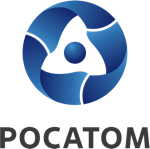 Медиацентр атомнойпромышленности
atommedia.onlineПресс-релиз19.06.24